Сумська міська радаVІІ СКЛИКАННЯ ХХХ СЕСІЯРІШЕННЯУ зв’язку з необхідністю приведення статутних документів комунальної установи «Сумський міський територіальний центр соціального обслуговування  (надання соціальних послуг) «Берегиня» до вимог чинного законодавства, а також з метою вирішення питання щодо надання транспортних соціальних послуг і послуг прокату технічних та інших засобів реабілітації мешканцям міста, керуючись статтею 25 Закону України «Про місцеве самоврядування в Україні», Сумська міська рада ВИРІШИЛА:1. Внести      зміни     до     рішення    Сумської      міської    ради   від      24  лютого 2016 року  № 420-МР «Про організацію діяльності комунальної установи «Сумський міський територіальний центр соціального обслуговування (надання соціальних послуг) «Берегиня» (зі змінами), виклавши додатки 1 і 2 до рішення в новій редакції (додатки 1 і 2 до даного рішення).2. Визнати такими, що втратили чинність з моменту набрання чинності даного рішення:- рішення виконавчого комітету Сумської міської ради від 27 грудня 
2005 року № 724 «Про створення на базі відділення організації надання грошової та натуральної адресної допомоги малозабезпеченим непрацездатним громадянам територіального центру соціального обслуговування пенсіонерів та одиноких непрацездатних громадян «Берегиня» пункту прокату засобів пересування та реабілітації»;- рішення виконавчого комітету Сумської міської ради від 12 січня 
2010 року № 5 «Про внесення змін до рішення виконавчого комітету міської ради від 27.12.2005 № 724 «Про створення на базі відділення організації надання грошової та натуральної адресної допомоги малозабезпеченим непрацездатним громадянам територіального центру соціального обслуговування пенсіонерів та одиноких непрацездатних громадян «Берегиня» пункту прокату засобів пересування та реабілітації»;- рішення виконавчого комітету Сумської міської ради від 05 липня 
2011 року № 446 «Про внесення змін до рішення виконавчого комітету Сумської міської ради від 27 грудня 2005 року № 724 «Про створення на базі відділення організації надання адресної натуральної та грошової допомоги комунальної установи «Сумський міський територіальний центр соціального обслуговування (надання соціальних послуг) «Берегиня» пункту прокату технічних та інших засобів реабілітації» (зі змінами)»;- підпункти 1.1, 1.2, 1.3, 1.4, 1.5, 1.6, 1.7, 1.8 пункту 1 рішення Сумської міської ради від 30 листопада 2016 року № 1510–МР «Про внесення змін та доповнень до рішення Сумської міської ради від 24 лютого 2016 року № 420–МР «Про організацію діяльності комунальної установи «Сумський міський територіальний центр соціального обслуговування (надання соціальних послуг) «Берегиня».3. Організацію виконання даного рішення покласти на заступника міського голови з питань діяльності виконавчих органів ради Дмітрєвскую А.І.Сумський міський голова							О.М. ЛисенкоВиконавець: Масік Т.О. __________Рішення Сумської міської ради «Про внесення змін до рішення Сумської міської   ради  від  24  лютого  2016 року  № 420-МР «Про організацію діяльності комунальної установи «Сумський міський територіальний центр соціального обслуговування (надання соціальних послуг) «Берегиня» (зі змінами)» доопрацьовано і вичитано, текст відповідає оригіналу прийнятого рішення та вимогам статей 6-9 Закону України «Про доступ до публічної інформації» та Закону України «Про захист персональних даних».Проект рішення Сумської міської ради «Про внесення змін до рішення Сумської міської   ради  від  24  лютого  2016 року  № 420-МР «Про організацію діяльності комунальної установи «Сумський міський територіальний центр соціального обслуговування (надання соціальних послуг) «Берегиня» (зі змінами)» був завізований:		Посада                                                               Призвіще та ініціали осіб								           які завізували проект								           рішення міської радиЛИСТ РОЗСИЛКИрішення Сумської міської радивід 27 вересня 2017 року № 2533-МР«Про внесення змін до рішення Сумської міської   ради  від  24  лютого  2016 року  № 420-МР «Про організацію діяльності комунальної установи «Сумський міський територіальний центр соціального обслуговування (надання соціальних послуг) «Берегиня» (зі змінами)»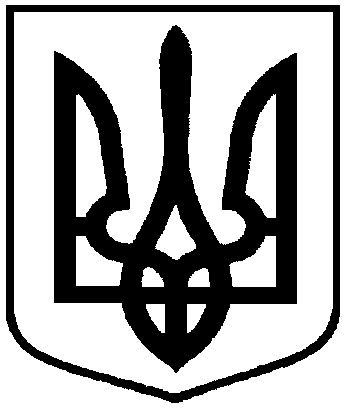 від 27 вересня 2017 року № 2533 - МРм. СумиПро внесення змін до рішення Сумської міської   ради  від  24  лютого  2016 року  № 420-МР «Про організацію діяльності комунальної установи «Сумський міський територіальний центр соціального обслуговування (надання соціальних послуг) «Берегиня» (зі змінами)Голова постійної комісії з питань охорони здоров’я, соціального захисту населення, освіти, науки, культури, туризму, сім’ї, молоді та спорту Сумської міської ради                                                                                  В.А. МельникДиректор департаменту соціального захисту населення Сумської міської радиТ.О. МасікВ.о. начальника відділу юридичного забезпечення департаменту  соціального захисту населення Сумської міської радиВ.В. КоваленкоЗаступник міського голови з питань виконавчих органів радиА.І. ДмітрєвскаяДиректор департаменту фінансів, економіки та інвестицій Сумської міської радиС.А. ЛиповаНачальник правового управління Сумської міської радиО.В. ЧайченкоСекретар Сумської міської ради А.В. Баранов № з/пНазва підприємства, установи, організаціїПризвіще І.П. керівникаПоштова та електронна адресиНеобхідна кількість примірників рішення СМР1.Департамент соціального захисту населення Сумської міської радиМасік Т.Ом.Сумивул. Харківська,35dszn@smr.gov.ua12.Комунальна установа «Сумський міський територіальний центр соціального обслуговування (надання соціальних послуг) «Берегиня»Галіченко І.Ф.м.Сумивул. Інтернаціоналістів, 18ter23@dszn.sm.gov.ua1Директор департаментусоціального захисту населення Сумської міської ради           Т.О. Масік